Новый сервер Администратора Смарт Благовещенска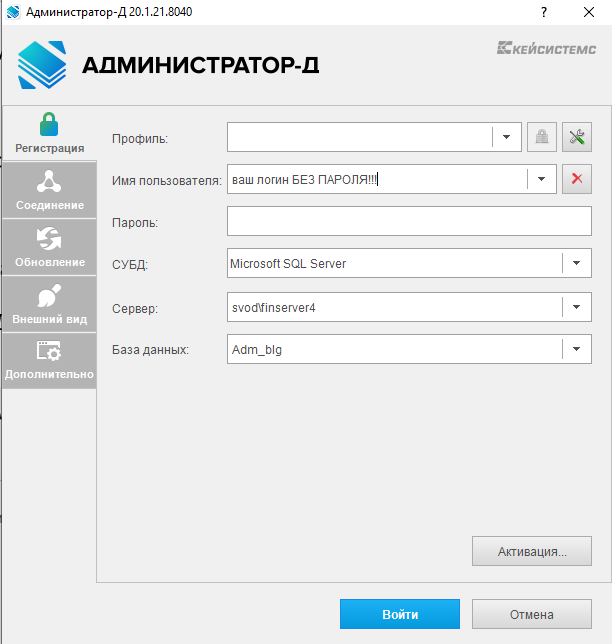 Изменилось имя сервера на SVOD\FINSERVER4                  скопировать отсюда чтобы не ошибитьсяЛогины остались те же! Пароли нужно создать самостоятельно!!!!!! То есть зайти со своим старым логином без пароля, нажать Настройки-Изменить пароль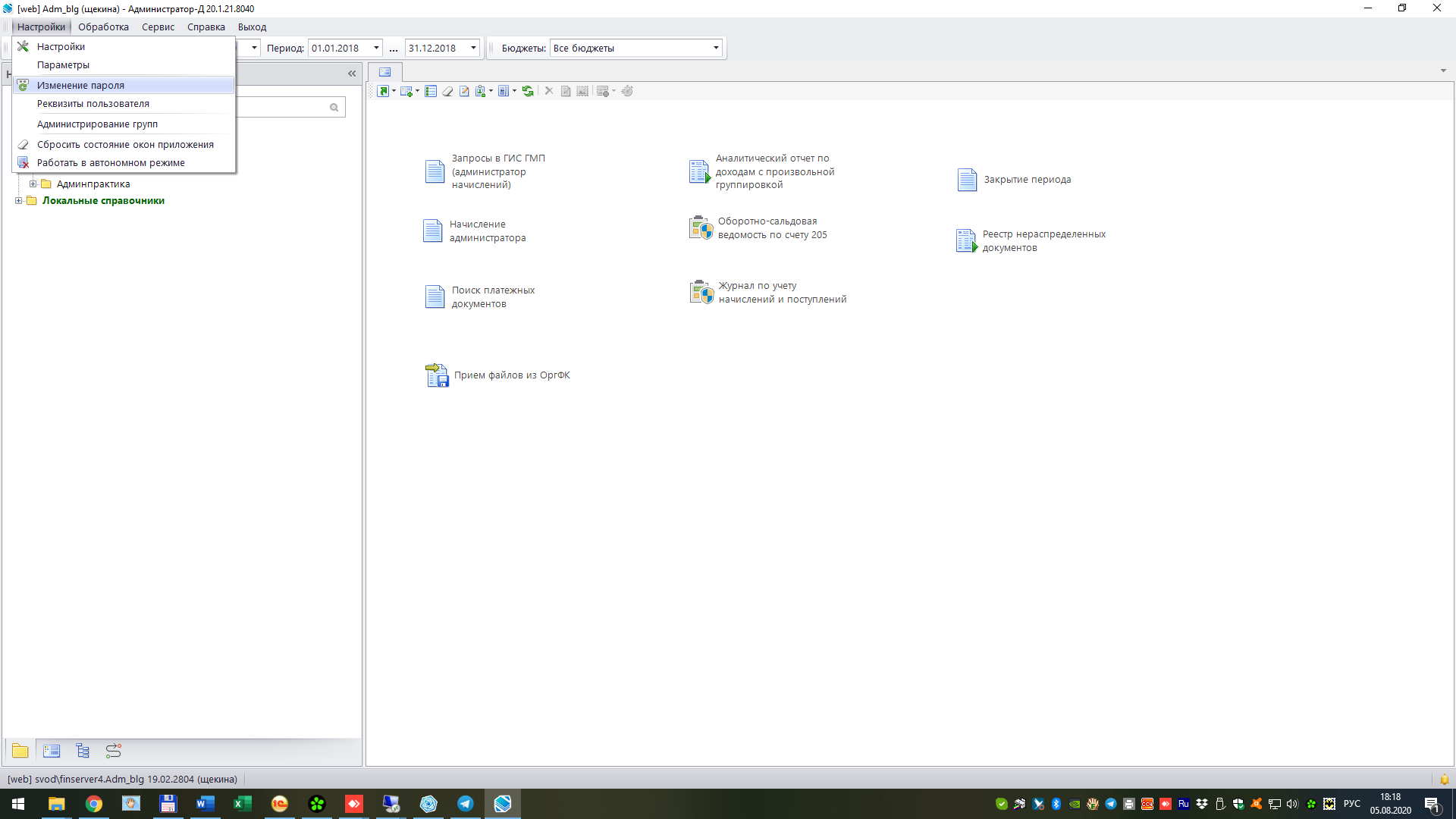 Для тех, кто работает в Администраторе Смарт клиенте через интернет на вкладке СОЕДИНЕНИЕНужно поставить ДА, и прописать http://91.142.147.136:85/admservice/service.asmx             скопировать отсюда чтобы не ошибиться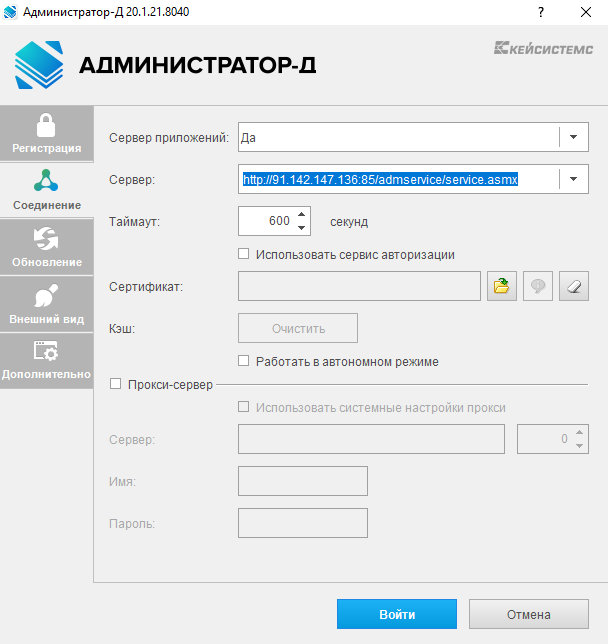 На вкладке обновления поставить как на картинке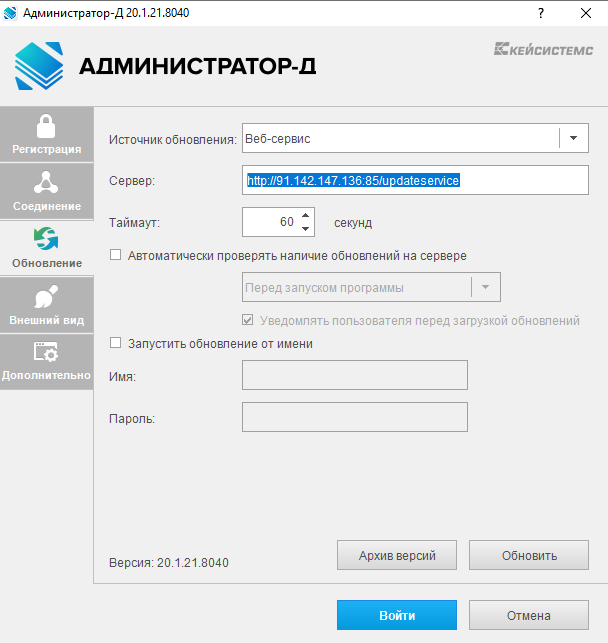 http://91.142.147.136:85/updateservice           скопировать отсюда чтобы не ошибитьсяЕсли все сделали правильно, клиент должен обновиться до версии 20.1.21.8040